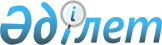 О внесений изменений и дополнений в решение районного маслихата от 24 декабря 2018 года № 294 "Об утверждении Каргалинского районного бюджета на 2019-2021 годы"Решение Каргалинского районного маслихата Актюбинской области от 18 марта 2019 года № 326. Зарегистрировано Департаментом юстиции Актюбинской области 20 марта 2019 года № 6016
      В соответствии со статьей 6 Закона Республики Казахстан от 23 января 2001 года "О местном государственном управлении и самоуправлении в Республике Казахстан", со статьями 104, 106 Бюджетного кодекса Республики Казахстан от 4 декабря 2008 года, Каргалинский районный маслихат РЕШИЛ:
      1. Внести в решение районного маслихата от 24 декабря 2018 года № 294 "Об утверждении Каргалинского районного бюджета на 2019-2021 годы" (зарегистрированное в Реестре государственной регистрации нормативных правовых актов № 3-6-183, опубликованное 10 января 2019 года в Эталонном контрольном банке нормативных правовых актов Республики Казахстан в электронном виде) следующие изменения и дополнения:
      в пункте 1:
      в подпункте 1):
      доходы 
      цифры "3 462 047" заменить цифрами "3 549 444",
      в том числе:
      налоговые поступления
      цифры "468 587" заменить цифрами "469 987";
      неналоговые поступления
      цифры "63 420" заменить цифрами "62 020";
      поступления трансфертов 
      цифры "2 926 040" заменить цифрами "3 013 437";
      в подпункте 2):
      затраты
      цифры "3 462 047" заменить цифрами "3 632 051,6 ";
      в подпункте 5) 
      дефицит (профицит) бюджета
      цифры "-73 847" заменить цифрами "- 156 454,6";
      в подпункте 6)
      финансирование дефицита (использование профицита) бюджета -
      цифры "73 847" заменить цифрами "156 454,6".
      в пункте 6:
      в абзаце четырнадцатом:
      цифры "99 385" заменить цифрами "119 415".
      в пункте 7:
      в абзаце четвертом:
      цифры "13 935 " заменить цифрами "16 158";
      в абзаце двенадцатом:
      цифры "6 544 " заменить цифрами "13 088";
      и дополнить абзацами следующего содержания:
      20 000 тысяч тенге - газификация коммунального государственного учреждения "Жосалинская средняя школа - детский сад" в селе Жосалы Каргалинского района Актюбинской области;
      1 500 тысяч тенге - на оснащение кабинетов начальной военной подготовки общеобразовательных школ;
      4 100 тысяч тенге - на оказание социальной помощи при наступлении трудной жизненной ситуации;
      3 000 тысяч тенге - на создание центра распространения знаний;
      30 000 тысяч тенге - на средний ремонт автомобильных дорог районного значения и улиц населенных пунктов.
      2. Приложения 1 и 5 к указанному решению изложить в новой редакции согласно приложениям 1 и 2 к настоящему решению.
      3. Государственному учреждению "Аппарат Каргалинского районного маслихата" в установленном законодательством порядке обеспечить:
      1) государственную регистрацию настоящего решения в Департаменте юстиции Актюбинской области;
      2) направление настоящего решения на официальное опубликование в Эталонном контрольном банке нормативных правовых актов Республики Казахстан.
      4. Настоящее решение водится в действие с 1 января 2019 года. Каргалинский районный бюджет на 2019 год Перечень  бюджетных программ сельских округов на 2019 год
					© 2012. РГП на ПХВ «Институт законодательства и правовой информации Республики Казахстан» Министерства юстиции Республики Казахстан
				
      Председатель сессии маслихата 

А. Байменшина

      Секретарь районного маслихата 

Н. Заглядова
Приложение1к решению районного маслихатаот 18 марта 2019 года № 326Приложение 1к решению районного маслихатаот 24 декабря 2018 года № 294
Категория
Класс
Подкласс
Специфика
Наименование
Наименование
Сумма, тысяч тенге
I. Доходы
I. Доходы
3549444
1
Налоговые поступления
Налоговые поступления
469987
01
Подоходный налог
Подоходный налог
150464
2
Индивидуальный подоходный налог
Индивидуальный подоходный налог
150464
03
Социальный налог
Социальный налог
150000
1
Социальный налог
Социальный налог
150000
04
Hалоги на собственность
Hалоги на собственность
143123
1
Hалоги на имущество
Hалоги на имущество
125189
3
Земельный налог
Земельный налог
2785
4
Hалог на транспортные средства
Hалог на транспортные средства
11349
5
Единый земельный налог
Единый земельный налог
3800
05
Внутренние налоги на товары, работы и услуги
Внутренние налоги на товары, работы и услуги
24600
2
Акцизы
Акцизы
2200
3
Поступления за использование природных и других ресурсов
Поступления за использование природных и других ресурсов
19000
4
Сборы за ведение предпринимательской и профессиональной деятельности
Сборы за ведение предпринимательской и профессиональной деятельности
3400
08
Обязательные платежи, взимаемые за совершение юридически значимых действий и (или) выдачу документов уполномоченными на то государственными органами или должностными лицами
Обязательные платежи, взимаемые за совершение юридически значимых действий и (или) выдачу документов уполномоченными на то государственными органами или должностными лицами
1800
1
Государственная пошлина
Государственная пошлина
1800
2
Неналоговые поступления
Неналоговые поступления
62020
01
Доходы от государственной собственности
Доходы от государственной собственности
3055
5
Доходы от аренды имущества, находящегося в государственной собственности
Доходы от аренды имущества, находящегося в государственной собственности
2971
7
Вознаграждения по кредитам, выданным из государственного бюджета
Вознаграждения по кредитам, выданным из государственного бюджета
84
04
Штрафы, пени, санкции, взыскания, налагаемые государственными учреждениями, финансируемыми из государственного бюджета, а также содержащимися и финансируемыми из бюджета (сметы расходов) Национального Банка Республики Казахстан
Штрафы, пени, санкции, взыскания, налагаемые государственными учреждениями, финансируемыми из государственного бюджета, а также содержащимися и финансируемыми из бюджета (сметы расходов) Национального Банка Республики Казахстан
500
1
Штрафы, пени, санкции, взыскания, налагаемые государственными учреждениями, финансируемыми из государственного бюджета, а также содержащимися и финансируемыми из бюджета (сметы расходов) Национального Банка Республики Казахстан, за исключением поступлений от организаций нефтяного сектора
Штрафы, пени, санкции, взыскания, налагаемые государственными учреждениями, финансируемыми из государственного бюджета, а также содержащимися и финансируемыми из бюджета (сметы расходов) Национального Банка Республики Казахстан, за исключением поступлений от организаций нефтяного сектора
500
06
Прочие неналоговые поступления
Прочие неналоговые поступления
58465
1
Прочие неналоговые поступления
Прочие неналоговые поступления
58465
3
Поступления от продажи основного капитала
Поступления от продажи основного капитала
4000
03
Продажа земли и нематериальных активов
Продажа земли и нематериальных активов
4000
1
Продажа земли
Продажа земли
4000
4
Поступления трансфертов
Поступления трансфертов
3013437
02
Трансферты из вышестоящих органов государственного управления
Трансферты из вышестоящих органов государственного управления
3013437
2
Трансферты из областного бюджета
Трансферты из областного бюджета
3013437
Функциональная группа
Функциональная подгруппа
Администратор бюджетных программ
Программа
Подпрограмма
Наименование
Сумма, тысяч тенге
II. Затраты
3632051,6
01
Государственные услуги общего характера
233840
1
Представительные, исполнительные и другие органы, выполняющие общие функции государственного управления
187710
112
Аппарат маслихата района (города областного значения)
19118
001
Услуги по обеспечению деятельности маслихата района (города областного значения)
19033
003
Капитальные расходы государственного органа
85
122
Аппарат акима района (города областного значения)
81329
001
Услуги по обеспечению деятельности акима района (города областного значения)
80769
003
Капитальные расходы государственного органа
560
123
Аппарат акима района в городе, города районного значения, поселка, села, сельского округа
87263
001
Услуги по обеспечению деятельности акима района в городе, города районного значения, поселка, села, сельского округа
86558
022
Капитальные расходы государственного органа
705
2
Финансовая деятельность
19618
452
Отдел финансов района (города областного значения)
19618
001
Услуги по реализации государственной политики в области исполнения бюджета и управления коммунальной собственностью района (города областного значения)
18825
003
Проведение оценки имущества в целях налогообложения
309
010
Приватизация, управление коммунальным имуществом, постприватизационная деятельность и регулирование споров, связанных с этим
429
018
Капитальные расходы государственного органа
55
113
Целевые текущие трансферты из местных бюджетов
0
5
Планирование и статистическая деятельность
15599
453
Отдел экономики и бюджетного планирования района (города областного значения)
15599
001
Услуги по реализации государственной политики в области формирования и развития экономической политики, системы государственного планирования
15544
004
Капитальные расходы государственного органа
55
9
Прочие государственные услуги общего характера
10913
458
Отдел жилищно-коммунального хозяйства, пассажирского транспорта и автомобильных дорог района (города областного значения)
10913
001
Услуги по реализации государственной политики на местном уровне в области жилищно-коммунального хозяйства, пассажирского транспорта и автомобильных дорог
10858
013
Капитальные расходы государственного органа
55
02
Оборона
16495
1
Военные нужды
1297
122
Аппарат акима района (города областного значения)
1297
005
Мероприятия в рамках исполнения всеобщей воинской обязанности
1297
2
Организация работы по чрезвычайным ситуациям
15198
122
Аппарат акима района (города областного значения)
15198
006
Предупреждение и ликвидация чрезвычайных ситуаций масштаба района (города областного значения)
7464
007
Мероприятия по профилактике и тушению степных пожаров районного (городского) масштаба, а также пожаров в населенных пунктах, в которых не созданы органы государственной противопожарной службы
7734
03
Общественный порядок, безопасность, правовая, судебная, уголовно-исполнительная деятельность
500
9
Прочие услуги в области общественного порядка и безопасности
500
458
Отдел жилищно-коммунального хозяйства, пассажирского транспорта и автомобильных дорог района (города областного значения)
500
021
Обеспечение безопасности дорожного движения в населенных пунктах
500
04
Образование
1789727
1
Дошкольное воспитание и обучение
73283
464
Отдел образования района (города областного значения)
73283
009
Обеспечение деятельности организаций дошкольного воспитания и обучения
57562
024
Целевые текущие трансферты бюджетам города районного значения, села, поселка, сельского округа на реализацию государственного образовательного заказа в дошкольных организациях образования
15721
2
Начальное, основное среднее и общее среднее образование
1588638
123
Аппарат акима района в городе, города районного значения, поселка, села, сельского округа
1847
005
Организация бесплатного подвоза учащихся до школы и обратно в сельской местности
1847
464
Отдел образования района (города областного значения)
1518085
003
Общеобразовательное обучение
1427827
006
Дополнительное образование для детей
90258
465
Отдел физической культуры и спорта района (города областного значения)
48706
017
Дополнительное образование для детей и юношества по спорту
48706
466
Отдел архитектуры, градостроительства и строительства района (города областного значения)
20000
021
Строительство и реконструкция объектов начального, основного среднего и общего среднего образования
20000
9
Прочие услуги в области образования
127806
464
Отдел образования района (города областного значения)
127806
001
Услуги по реализации государственной политики на местном уровне в области образования
17380
004
Информатизация системы образования в государственных учреждениях образования района (города областного значения)
35605
005
Приобретение и доставка учебников, учебно-методических комплексов для государственных учреждений образования района (города областного значения)
38760
007
Проведение школьных олимпиад, внешкольных мероприятий и конкурсов районного (городского) масштаба
10787
012
Капитальные расходы государственного органа
112
015
Ежемесячные выплаты денежных средств опекунам (попечителям) на содержание ребенка-сироты (детей-сирот), и ребенка (детей), оставшегося без попечения родителей
7176
023
Методическая работа
8985
067
Капитальные расходы подведомственных государственных учреждений и организаций
9001
06
Социальная помощь и социальное обеспечение
285027
1
Социальное обеспечение
42467
451
Отдел занятости и социальных программ района (города областного значения)
23513
005
Государственная адресная социальная помощь
23513
464
Отдел образования района (города областного значения)
18954
030
Содержание ребенка (детей), переданного патронатным воспитателям
18954
2
Социальная помощь
221094
123
Аппарат акима района в городе, города районного значения, поселка, села, сельского округа
7300
003
Оказание социальной помощи нуждающимся гражданам на дому
7300
451
Отдел занятости и социальных программ района (города областного значения)
213794
002
Программа занятости
113476
004
Оказание социальной помощи на приобретение  топлива специалистам здравоохранения, образования, социального обеспечения, культуры, спорта и ветеринарии в сельской местности в соответствии с законодательством Республики Казахстан
10088
006
Оказание жилищной помощи
5000
007
Социальная помощь отдельным категориям нуждающихся граждан по решениям местных представительных органов
43100
017
Обеспечение нуждающихся инвалидов обязательными гигиеническими средствами и предоставление услуг специалистами жестового языка, индивидуальными помощниками в соответствии с индивидуальной программой реабилитации инвалида
18046
023
Обеспечение деятельности центров занятости населения
24084
9
Прочие услуги в области социальной помощи и социального обеспечения
21466
451
Отдел занятости и социальных программ района (города областного значения)
21466
001
Услуги по реализации государственной политики на местном уровне в области обеспечения занятости и реализации социальных программ для населения
20784
011
Оплата услуг по зачислению, выплате и доставке пособий и других социальных выплат
627
021
Капитальные расходы государственного органа
55
07
Жилищно-коммунальное хозяйство
506333
1
Жилищное хозяйство
13232
458
Отдел жилищно-коммунального хозяйства, пассажирского транспорта и автомобильных дорог района (города областного значения)
2000
003
Организация сохранения государственного жилищного фонда
2000
466
Отдел архитектуры, градостроительства и строительства района (города областного значения)
11232
003
Проектирование и (или) строительство, реконструкция жилья коммунального жилищного фонда
7500
004
Проектирование, развитие и (или) обустройство инженерно-коммуникационной инфраструктуры
3732
2
Коммунальное хозяйство
429623,6
458
Отдел жилищно-коммунального хозяйства, пассажирского транспорта и автомобильных дорог района (города областного значения)
352344,6
012
Функционирование системы водоснабжения и водоотведения
12582
026
Организация эксплуатации тепловых сетей, находящихся в коммунальной собственности районов (городов областного значения)
11756,6
027
Организация эксплуатации сетей газификации, находящихся в коммунальной собственности районов (городов областного значения)
2453
058
Развитие системы водоснабжения и водоотведения в сельских населенных пунктах
325553
466
Отдел архитектуры, градостроительства и строительства района (города областного значения)
77279
007
Развитие благоустройства городов и населенных пунктов
77279
3
Благоустройство населенных пунктов
63477
123
Аппарат акима района в городе, города районного значения, поселка, села, сельского округа
7772
008
Освещение улиц населенных пунктов
7253
011
Благоустройство и озеленение населенных пунктов
519
458
Отдел жилищно-коммунального хозяйства, пассажирского транспорта и автомобильных дорог района (города областного значения)
55705
015
Освещение улиц населенных пунктов
6580
018
Благоустройство и озеленение населенных пунктов
49125
08
Культура, спорт, туризм и информационное пространство
226687
1
Деятельность в области культуры
84458
455
Отдел культуры и развития языков района (города областного значения)
83342
003
Поддержка культурно-досуговой работы
83342
466
Отдел архитектуры, градостроительства и строительства района (города областного значения)
1116
011
Развитие объектов культуры
1116
2
Спорт
8119
465
Отдел физической культуры и спорта района (города областного значения)
8119
001
Услуги по реализации государственной политики на местном уровне в сфере физической культуры и спорта
6119
006
Проведение спортивных соревнований на районном (города областного значения) уровне
1000
007
Подготовка и участие членов сборных команд района (города областного значения) по различным видам спорта на областных спортивных соревнованиях
1000
3
Информационное пространство
61362
455
Отдел культуры и развития языков района (города областного значения)
40950
006
Функционирование районных (городских) библиотек
40213
007
Развитие государственного языка и других языков народа Казахстана
737
456
Отдел внутренней политики района (города областного значения)
20412
002
Услуги по проведению государственной информационной политики
20412
9
Прочие услуги по организации культуры, спорта, туризма  и информационного пространства
72748
455
Отдел культуры и развития языков района (города областного значения)
50610
001
Услуги по реализации государственной политики на местном уровне в области развития языков и культуры
9820
010
Капитальные расходы государственного органа
55
032
Капитальные расходы подведомственных государственных учреждений и организаций
40735
456
Отдел внутренней политики района (города областного значения)
22138
001
Услуги по реализации государственной политики на местном уровне в области информации, укрепления государственности и формирования социального оптимизма граждан
10783
003
Реализация мероприятий в сфере молодежной политики
10918
006
Капитальные расходы государственного органа
437
10
Сельское, водное, лесное, рыбное хозяйство, особо охраняемые природные территории, охрана окружающей среды и животного мира, земельные отношения
92996
1
Сельское хозяйство
60419
462
Отдел сельского хозяйства района (города областного значения)
13616
001
Услуги по реализации государственной политики на местном уровне в сфере сельского хозяйства
13561
006
Капитальные расходы государственного органа
55
473
Отдел ветеринарии района (города областного значения)
46803
001
Услуги по реализации государственной политики на местном уровне в сфере ветеринарии
9199
003
Капитальные расходы государственного органа
55
005
Обеспечение функционирования скотомогильников (биотермических ям)
1500
006
Организация санитарного убоя больных животных
1500
007
Организация отлова и уничтожения бродячих собак и кошек
1518
008
Возмещение владельцам стоимости изымаемых и уничтожаемых больных животных, продуктов и сырья животного происхождения
1000
010
Проведение мероприятий по идентификации сельскохозяйственных животных
2200
011
Проведение противоэпизоотических мероприятий
29831
6
Земельные отношения
15019
463
Отдел земельных отношений района (города областного значения)
15019
001
Услуги по реализации государственной политики в области регулирования земельных отношений на территории района (города областного значения)
14964
007
Капитальные расходы государственного органа
55
9
Прочие услуги в области сельского, водного, лесного, рыбного хозяйства, охраны окружающей среды и земельных отношений
17558
453
Отдел экономики и бюджетного планирования района (города областного значения)
17558
099
Реализация мер по оказанию социальной поддержки специалистов
17558
11
Промышленность, архитектурная, градостроительная и строительная деятельность
12093
2
Архитектурная, градостроительная и строительная деятельность
12093
466
Отдел архитектуры, градостроительства и строительства района (города областного значения)
12093
001
Услуги по реализации государственной политики в области строительства, улучшения архитектурного облика городов, районов и населенных пунктов области и обеспечению рационального и эффективного градостроительного освоения территории района (города областного значения)
12038
015
Капитальные расходы государственного органа
55
12
Транспорт и коммуникации
64306
1
Автомобильный транспорт
64306
123
Аппарат акима района в городе, города районного значения, поселка, села, сельского округа
1606
013
Обеспечение функционирования автомобильных дорог в городах районного значения, поселках, селах, сельских округах
1606
458
Отдел жилищно-коммунального хозяйства, пассажирского транспорта и автомобильных дорог района (города областного значения)
62700
023
Обеспечение функционирования автомобильных дорог
31000
045
Капитальный и средний ремонт автомобильных дорог районного значения и улиц населенных пунктов
31700
13
Прочие
42677
3
Поддержка предпринимательской деятельности и защита конкуренции
6927
469
Отдел предпринимательства района (города областного значения)
6927
001
Услуги по реализации государственной политики на местном уровне в области развития предпринимательства
6927
9
Прочие
35750
123
Аппарат акима района в городе, города районного значения, поселка, села, сельского округа
6498
040
Реализация мер по содействию экономическому развитию регионов в рамках Программы развития регионов до 2020 года
6498
452
Отдел финансов района (города областного значения)
29252
012
Резерв местного исполнительного органа района (города областного значения)
10000
026
Целевые текущие трансферты бюджетам города районного значения, села, поселка, сельского округа на повышение заработной платы отдельных категорий гражданских служащих, работников организаций, содержащихся за счет средств государственного бюджета, работников казенных предприятий в связи с изменением размера минимальной заработной платы
19252
14
Обслуживание долга
84
1
Обслуживание долга
84
452
Отдел финансов района (города областного значения)
84
013
Обслуживание долга местных исполнительных органов по выплате вознаграждений и иных платежей по займам из областного бюджета
84
15
Трансферты
361287
1
Трансферты
361287
452
Отдел финансов района (города областного значения)
361287
006
Возврат неиспользованных (недоиспользованных) целевых трансфертов
4
024
Целевые текущие трансферты из нижестоящего бюджета на компенсацию потерь вышестоящего бюджета в связи с изменением законодательства
113377
038
Субвенции
227717
051
Трансферты органам местного самоуправления
20189
Функциональная группа
Функциональная подгруппа
Администратор бюджетных программ
Программа
Подпрограмма
Наименование
Сумма, тысяч тенге
III. Чистое бюджетное кредитование
73847
Бюджетные кредиты
94688
10
Сельское, водное, лесное, рыбное хозяйство, особо охраняемые природные территории, охрана окружающей среды и животного мира, земельные отношения
94688
9
Прочие услуги в области сельского, водного, лесного, рыбного хозяйства, охраны окружающей среды и земельных отношений
94688
453
Отдел экономики и бюджетного планирования района (города областного значения)
94688
006
Бюджетные кредиты для реализации мер социальной поддержки специалистов
94688
Категория
Класс
Подкласс
Специфика
Наименования
Наименования
Сумма тысяч тенге
5
Погашение бюджетных кредитов
Погашение бюджетных кредитов
20841
01
Погашение бюджетных кредитов
Погашение бюджетных кредитов
20841
1
Погашение бюджетных кредитов, выданных из государственного бюджета
Погашение бюджетных кредитов, выданных из государственного бюджета
20841
Функциональная группа
Функциональная подгруппа
Администратор бюджетных программ
Программа
Подпрограмма
Наименование
Сумма тысяч тенге
IV. Сальдо по операциям с финансовыми активами
0
Приобретение финансовых активов
0
13
Прочие
0
9
Прочие
0
452
Отдел финансов района (города областного значения)
0
014
Формирование или увеличение уставного капитала юридических лиц
0
V. Дефицит (профицит) бюджета
-156454,6
VI. Финансирование дефицита (использование профицита) бюджета
156454,6
Категория
Класс
Подкласс
Специфика
Наименования
Наименования
Сумма тысяч тенге
7
Поступления займов
Поступления займов
94688
01
Внутренние государственные займы
Внутренние государственные займы
94688
2
Договоры займа
Договоры займа
94688
Функциональная группа
Функциональная подгруппа
Администратор бюджетных программ
Программа
Подпрограмма
Наименование
Сумма тысяч тенге
16
Погашение займов
20841
1
Погашение займов
20841
452
Отдел финансов района (города областного значения)
20841
008
Погашение долга местного исполнительного органа перед вышестоящим бюджетом
20841
Категория
Класс
Подкласс
Специфика
Наименования
Наименования
Сумма тысяч тенге
8
Используемые остатки бюджетных средств
Используемые остатки бюджетных средств
82607,6
01
Остатки бюджетных средств
Остатки бюджетных средств
82607,6
1
Свободные остатки бюджетных средств
Свободные остатки бюджетных средств
82607,6Приложение 2к решению районного маслихатаот 18 марта 2019 года № 326Приложение 5к решению районного маслихатаот 24 декабря 2018 года № 294
001
003
003
005
008
008
011
Наименование сельских округов
Услуги по обеспечению деятельности акима района в городе, города районного значения, поселка, села, сельского округа
Оказание социальной помощи нуждающимся гражданам на дому
Оказание социальной помощи нуждающимся гражданам на дому
Организация бесплатного подвоза учащихся до школы и обратно в сельской местности
Освещение улиц населенных пунктов
Освещение улиц населенных пунктов
Благоустройство и озеленение населенных пунктов
Алимбетовский сельский округ
13646
1465
1465
232
1001
1001
519
Ащылысайский сельский округ
16626
2190
2190
798
Велиховский сельский округ
13496
Кемпирсайский сельский округ
12059
485
485
449
Кос-Истекский сельский округ
16477
3160
3160
4555
4555
Степной сельский округ
14254
368
1697
1697
Итого
86558
7300
7300
1847
7253
7253
519
013
022
022
040
040
040
Всего
Всего
Обеспечение функционирования автомобильных дорог в городах районного значения, поселках, селах, сельских округах
Капитальные расходы государственного органа
Капитальные расходы государственного органа
Реализация мер по содействию экономическому развитию регионов в рамках Программы "Развитие регионов"
Реализация мер по содействию экономическому развитию регионов в рамках Программы "Развитие регионов"
Реализация мер по содействию экономическому развитию регионов в рамках Программы "Развитие регионов"
Всего
Всего
142
142
1082
1082
1082
18087
18087
112
112
1340
1340
1340
21066
21066
900
112
112
570
570
570
15078
15078
706
85
85
750
750
750
14534
14534
112
112
1556
1556
1556
25860
25860
142
142
1200
1200
1200
17661
17661
1606
705
705
6498
6498
6498
112286
112286